МОСКОВСКИЙ ГОСУДАРСТВЕННЫЙ УНИВЕРСИТЕТимени М.В.ЛОМОНОСОВАФАКУЛЬТЕТ БИОИНЖЕНЕРИИ И БИОИНФОРМАТИКИОтчет по качеству расшифровки структуры белка MsKGDΔ360 (домена α-кетоглутаратдекарбоксилазы) из организма Mycobacterium smegmatis с помощью рентгено-структурного анализаРабота студентки 4-го курса Бойко АлександрыМосква  2017 г.ОглавлениеАннотация	3Введение	3Результаты и обсуждение	5Общая характеристика модели	5Характеристика качества полной модели	6Характеристика качества отдельных фрагментов модели	13Сравнение модели 2YIC из PDB с данными из PDB-REDO	 22Заключение	24Список литературы	24 АннотацияВ данной работе был проведен анализ качества структуры каталитического домена α-кетоглутаратдекарбоксилазы (KGD) из прокариотического организма Mycobacterium smegmatis (код структуры в PDB 2YIC), полученной с помощью рентгено-структурного анализа и опубликованной в 2011 году (Wagner et al., 2011). Данный белок является формой белка KGD без его первых 360 аминокислот. В этом отчете рассмотрены различные параметры оценки соответствия представленной модели экспериментальным данным для всей структуры и для отдельных фрагментов белка, и сделаны выводы о качестве полученной модели, лежащей в базе данных PDB под кодом 2YIC.ВведениеБелок MsKGDΔ360 является частью α-кетоглутаратдекарбоксилазы (KGD) организма Mycobacterium smegmatis, который является близким родственником возбудителя туберкулеза – Mycobacterium tuberculosis. Этот фермент катализирует реакцию декарбоксилирования 2-оксоглутарата (ЕС-номер 4.1.1.71) с образованием СО2 и сукцинил-семиальдегида (Рис. 1). В качестве кофактора белку необходим тиаминдифосфат (TDP), а также ионы Mg2+ и Ca2+. 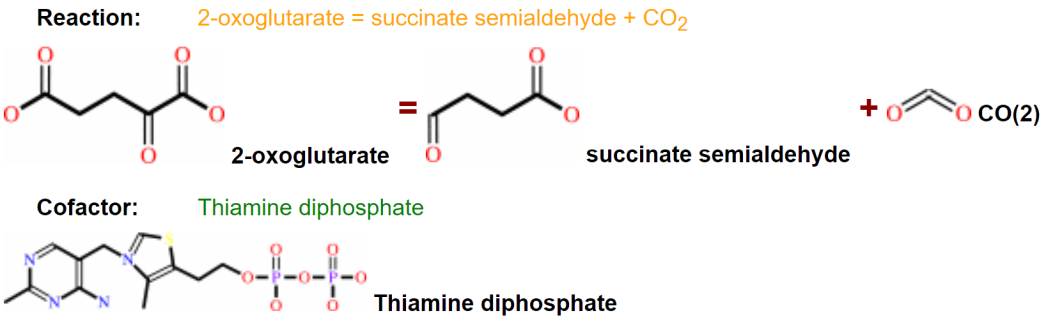 Рисунок 1. Реакция, катализируемая белком MsKGDΔ360, и необходимый для реакции кофактор – ThDP).В структуре под PDB-кодом 2YIC представлен белок MsKGDΔ360 длиной 868 аминокислотных остатков и приблизительной молекулярной массой 97 кДа. Полноразмерный KGD (Uniprot ID A0R2B1) состоит из 1227 аминокислот и доводит реакцию до образования сукцинил-КоА, но в рассматриваемом в данной работе варианте – MsKGDΔ360 – удалены первые 360 аминокислот N-конца, содержащего сукцинилтрансферазный домен. Таким образом, здесь рассматривается только каталитическая часть белка KGD, обладающая карбоксилазной и дегидрогеназной активностью, но не имеющая ацил-трансферазную активность. Белок KGD занимает важнейшее место в метаболизме Mycobacterium smegmatis, аналогичная роль отводится ему и в других бактериях (например, гомолог домена SucA в Escherichia coli (Frank et al., 2007) и в Corinebacterium glutamicum (Hoffelder et al., 2010). В статье, в которой впервые была представлена структура MsKGDΔ360, подробно изучены различные структурные функциональные аспекты KGD и его урезанных вариантов, исследована его активность и регуляция (Wagner et al., 2011). Предположительно, разностороннее исследование действия этого фермента и влияния на него в организме рода Mycobacterium поможеть выявить способы борьбы с патологиями, вызываемыми этими организмами – например, туберкулезом (возбудитель Mycobacterium tuberculosis), лепрой (возбудитель Mycobacterium leprae) и другими болезнями, чьими возбудителями являются микобактерии avium-комплекса.Результаты и обсуждениеОбщая характеристика моделиМодель белка MsKGDΔ360 (PDB ID 2YIC) была получена в 2011 году группой ученых из института Пастера под руководством Pedro M.Alzari. Дифракционные данные были получены на синхротроне ESRF (Grenoble, France) (Wagner et al., 2011). Фазовая проблема в разрешении кристаллической структуры данного белка была решена методом молекулярного замещения с помощью программы AMoRe (Trapani and Navaza, 2008), где в качестве гомологичной структуры была взята 2-оксоглутаратдегидрогеназа из Escherichia coli, EcSucA (PDB ID 2JGD). Полученная модель была обработана последовательно программой REFMAC5 (Murshudov et al., 1997) в совокупности с оптимизацией вручную с использованием Coot (Emsley et al., 2010) и оптимизирована с помощью BUSTER (Bricogne et al., 2011). Также была проведена валидация модели с помощью сервера MolProbity (Davis et al., 2007). Общие характеристики эксперимента и полученных данных приведены в Таблице 1.Таблица 1. Общая информация об экспериментальных данных для кристалла MsKGDΔ360.1 – данные предоставлены авторами структуры
2 – данные указаны по EDS в полном отчете по валидации, приведенном на сайте PDBe.В кристаллическую ячейку входит одна молекула полипептида. При этом биологически активным является гомодимер (Рис. 2А), а в файле PDB описано 2 соседних гомодимера (Рис. 2Б). На Рис. 2 представлен холофермент  MsKGDΔ360 с необходимыми кофакторами (ThDP, а также ионы Mg2+ и Ca2+).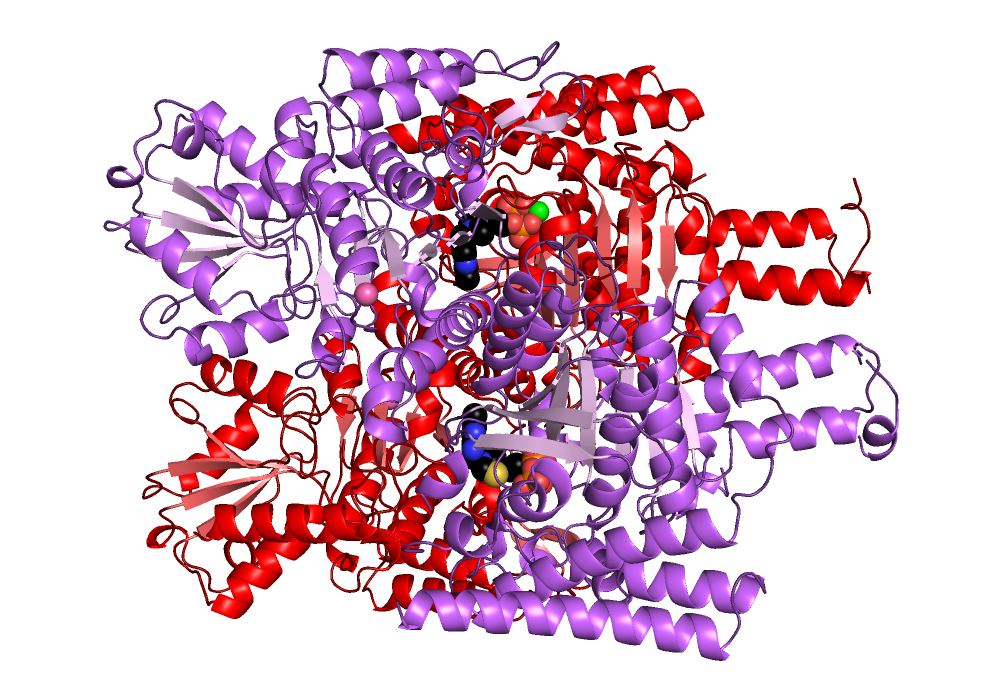 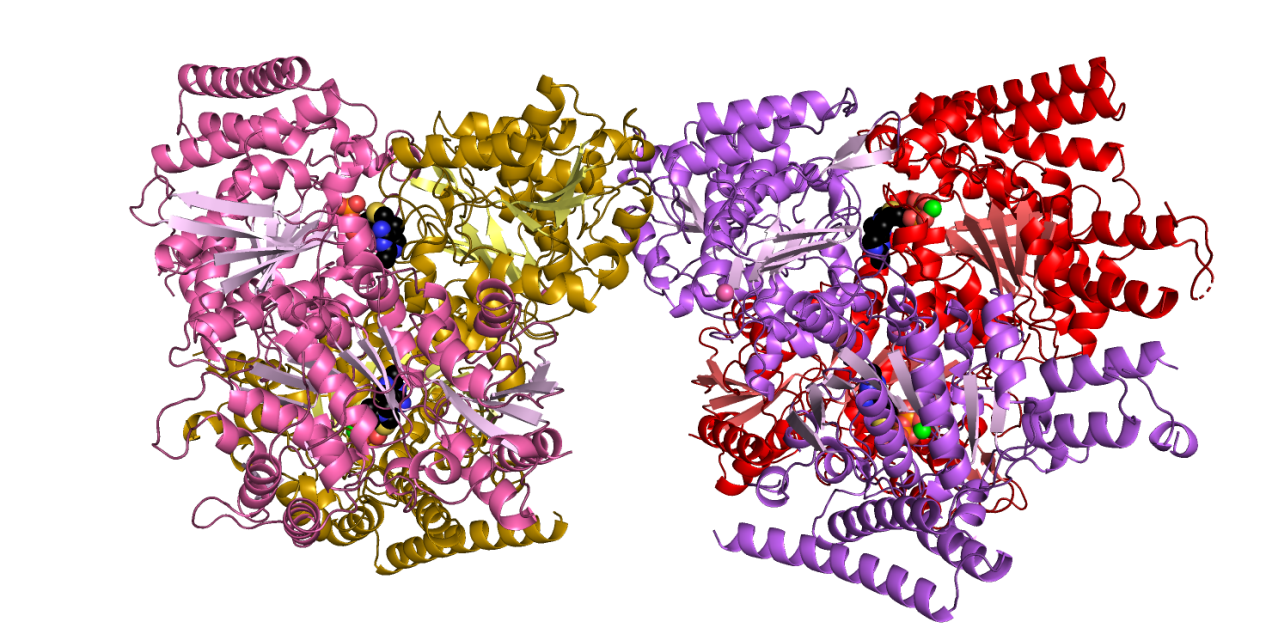 Рисунок 2. Структура белка MsKGDΔ360. А – биологически активный гомодимер, Б – 2 гомодимера, содержащиеся в файле PDB 2YIC.Характеристика качества полной моделиРассмотрим основные индикаторы качества построенной модели в целом (Таблица 2). Одними из наиболее важных индикаторов являются R-фактор и Rfree, отражающие качество соответствия построенной модели исходным экспериментальным данным. Значения R и Rfree были получены авторами структуры (Wagner et al., 2011) с помощью программы DCC (Yang et al., 2016). Кроме этого, в Таблице 2 приведен общий температурный фактор В (Wilson B-factor), характеризующий степень упорядоченности кристалла и рассчитываемый по данным дифракционного эксперимента. Для хорошей модели он не должен сильно отличаться от среднего B-фактора, вычисляемого по модели для каждого атома. Помимо этих параметров, для оценки соответствия между моделью и экспериментальными данными (наблюдаемыми структурными факторами) был также использован коэффициент корреляции между наблюдаемыми (Fo) и рассчитанными (Fc) структурными факторами. Таблица 2. Статистика по экспериментальным данным и их оптимизации для структуры белка MsKGDΔ360. Данные получены из полного отчета по валидации, приведенного на сайте PDBe.Исходя из приведенных в Таблице 2 значений нескольких показателей, можно сделать вывод, что R-factor и Rfree, во-первых, практически не различаются между собой, а во-вторых, имеют значение ниже 25%, что говорит о хорошем соответствии модели белка MsKGDΔ360 сырым экспериментальным данным. Об этом же свидетельствует и коэффициент корреляции между Fo и Fc (0.93 весьма близко к 1, поэтому можно говорить о хорошей линейной корреляции). При этом надо заметить, что уменьшилось количество использованных для оптимизации модели рефлексов: по экспериментальным данным их было 263 738 (Таблица 1), а в Таблице 2 приведено 260 402 (Таблица 2) – по-видимому, часть ненадежных рефлексов была отсеяна перед оптимизацией.Была предпринята попытка получить более подробные данные с помощью сервера EDS, однако возникала проблема, показанная на Рис. 3.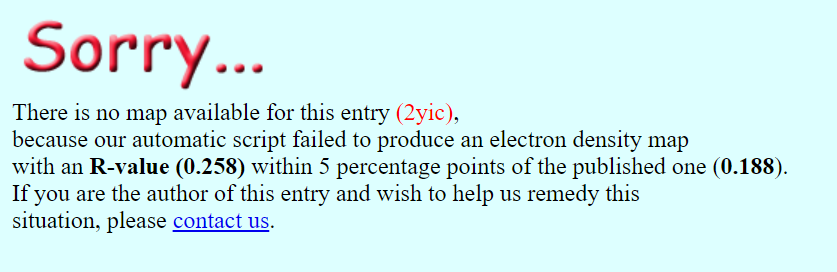 Рисунок 3. Скриншот страницы EDS сервера, отражающий невозможность использования этого сервера для модели MsKGDΔ360.То есть, по Рис. 3, из данных об электронной плотности получался R-фактор = 25.8%, тогда как для данной структуры было опубликовано значение 18.96% (Таблица 2). Из-за разницы этих значений, превышающей 5%, сервер отказывается анализировать данную структуру. Тем не менее, информацию, которую предоставляет данный сервер, можно получить из других источников, которые буду использованы далее, за исключением пространственного R-фактора (RSR) для всех остатков исследуемой структуры.Качество модели относительно других моделей банка PDB можно оценить с помощью Percentile plot, представленного на Рис. 4. 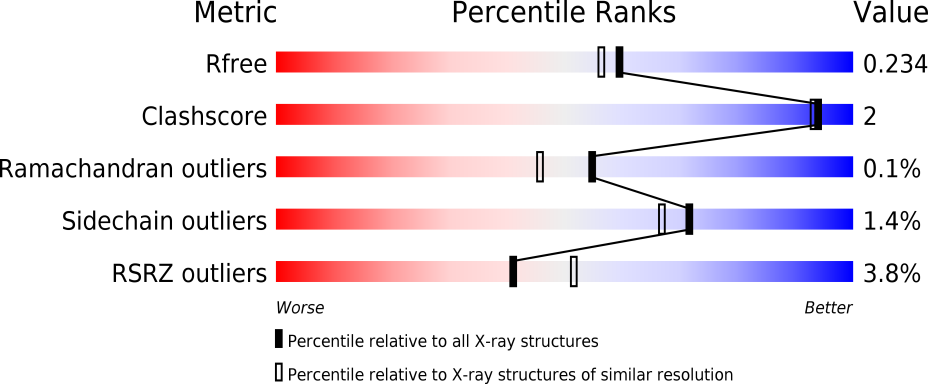 Рисунок 4. Percentile Plot для модели PDB 2YIC белка MsKGDΔ360, отражающий параметры качества данной модели относительно других моделей PDB.Итак, показатели для выбранной структуры в основном среднего качества, но зато она имеет довольно высокий clashscore – настолько, что может возникнуть подозрение о подгонке модели под этот параметр. Кроме этого, из Рис. 4 можно получить данные по маргинальным остаткам по параметрам RSRZ и конформации боковой цепи – их количество 3.8% и 1.4%, соответственно. Это довольно хорошие показатели, лежащие до порога (10%).Из полного отчета по валидации была получена информация о соответствии модели электронной плотности по геометрическим критериям (Рис. 5).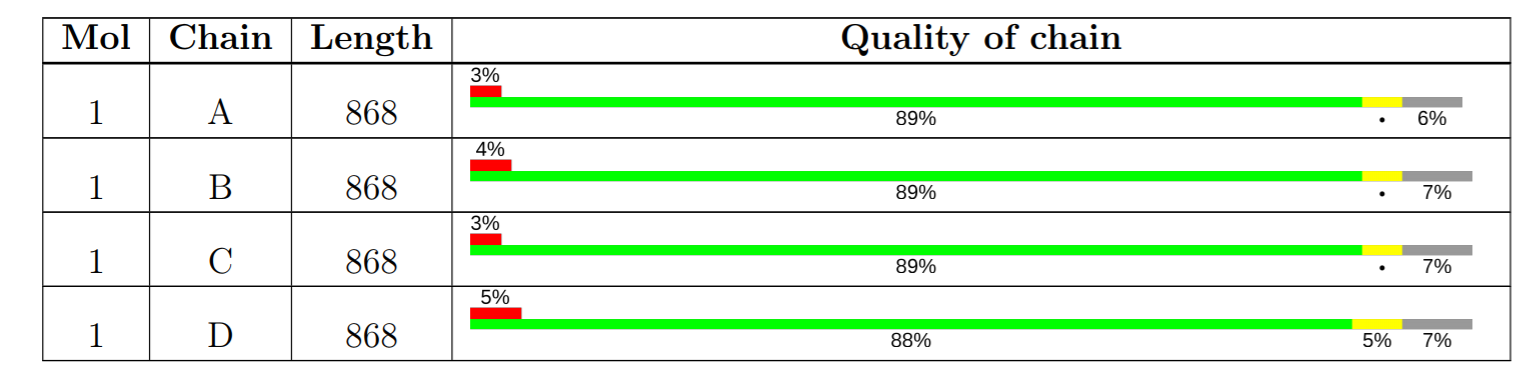 Рисунок 5. Таблица по качеству модели по геометрическим критериям, визуализированному на полипептидных цепях биологической единицы 2YIC. Зеленым цветом изображены участки цепей, удовлетворяющие всем геометрическим критериям, желтым – не удовлетворяющие одному критерию (имеющие хотя бы один outlier), красным – трем и более. Серые сегменты отражают те участки цепей, которые не были смоделированы. Для характеристики модели также необходимо отдельно проанализировать карту Рамачандрана. Ее можно получить с помощью нескольких серверов: MolProbity (Davis et al., 2007), PROCHECK (данные приведены в PDBsum) и EDS (отдельно от других параметров). Полученные карты представлены на Рис. 5.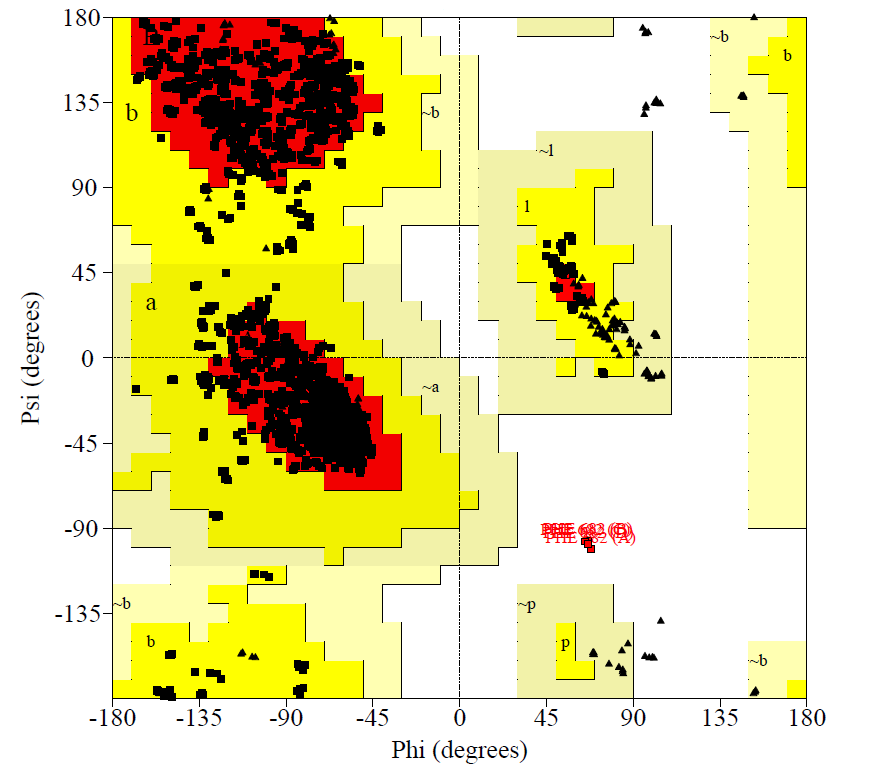 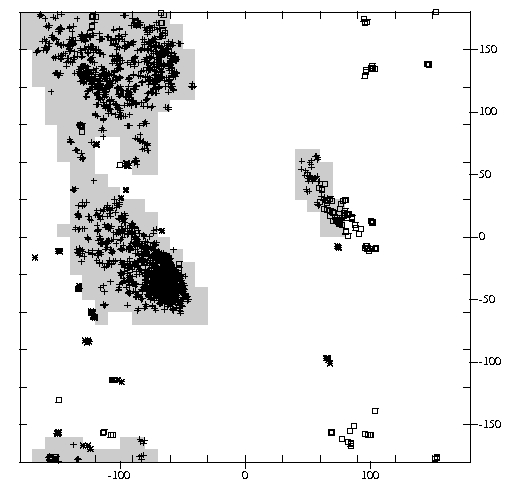 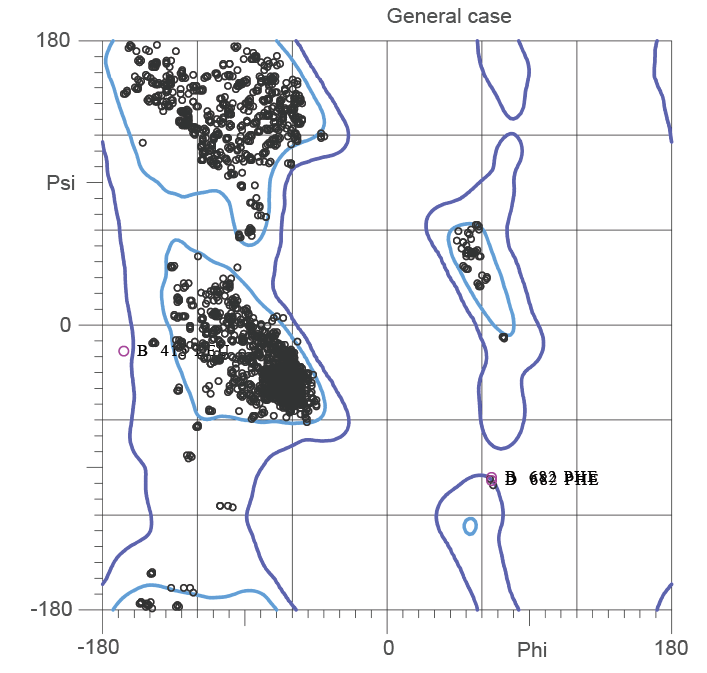 Рисунок 5. Карты Рамачандрана для всех полипептидных цепей структуры 2YIC. Рядом с каждой картой подписан сервис, с помощью которого она была получена. Полученные карты Рамачандрана очень похожи между собой. Более подробная статистика по ним приведена в Таблице 3. Таблица 3. Статистические параметры карт Рамачандрана, полученных с помощью сервисов MolProbity, PROCHECK и EDS.*Из общего числа исключены концевые 35 остатков, а также глицины и пролины
**Исключены глицины (240) и концевые остатки (40)Из Таблицы 3 видно, что три сервиса используют немного разное множество остатков для построения карты Рамачандрана, однако, в целом, результаты хорошо сходятся между собой. По оценке всех трех программ более 90% остатков попадают в предпочитаемую область, что говорит о высоком качестве модели и малом количестве маргинальных по конформации остова остатков. Отдельно в MolProbity были построены карты Рамачандрана для остатков глицина, пролина и изолейцина с валином, они приведены на Рис. 6.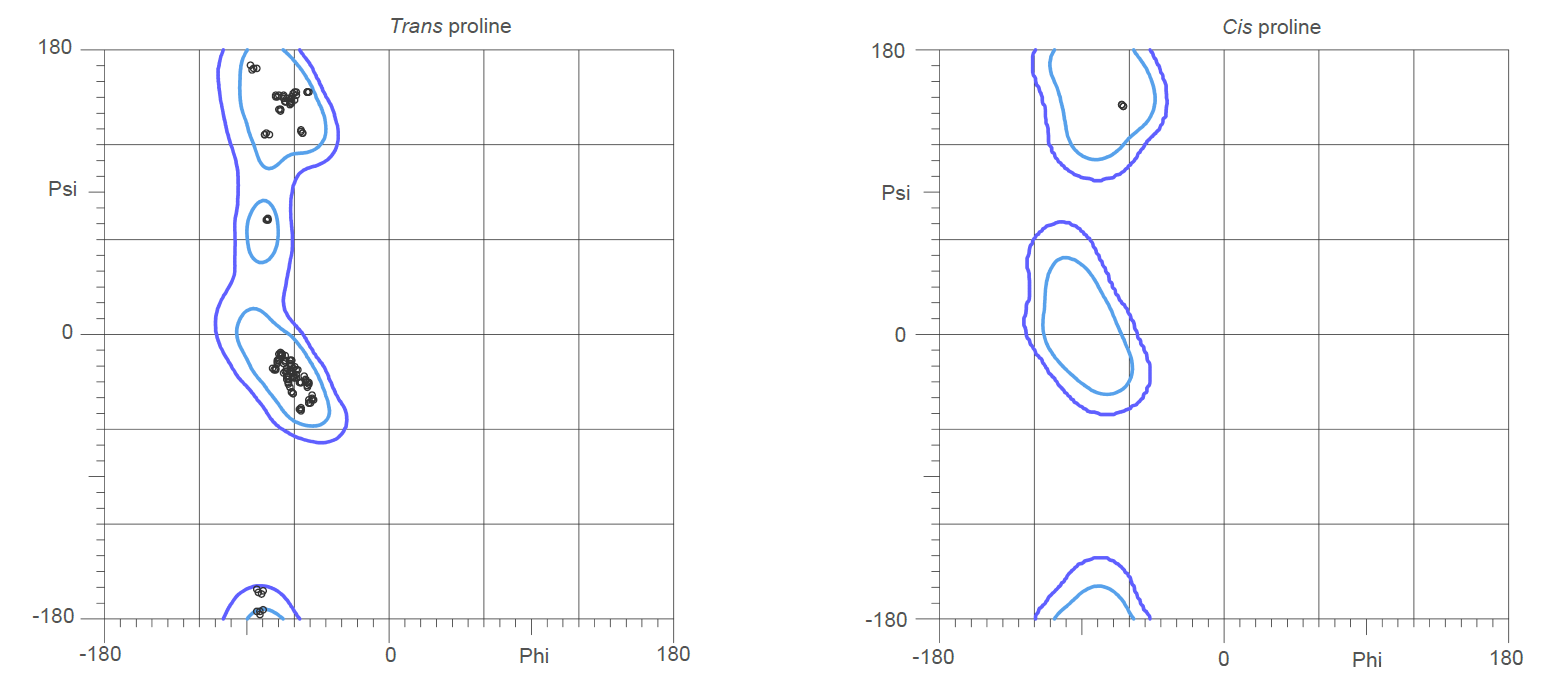 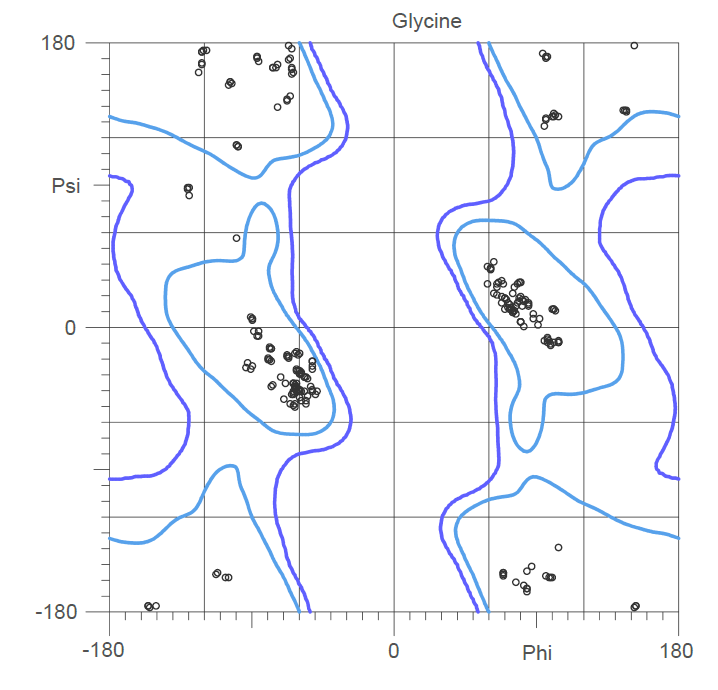 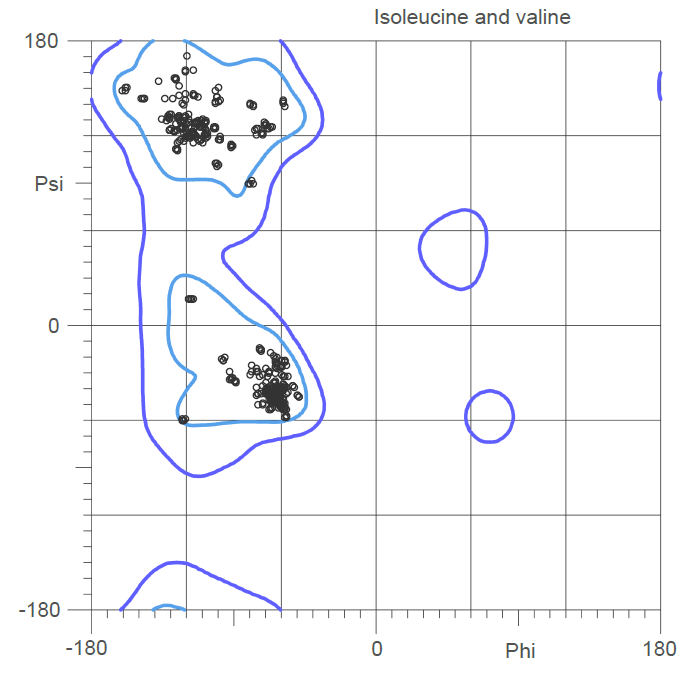 Рисунок 6. Карты Рамачандрана для транс- и цис-пролинов (верхний ряд), а также глицинов и изойлецинов с валинами (нижний ряд) структуры 2YIC. Изображения получены с помощью MolProbity.По данным картам (Рис. 6) все остатки, рассмотренные отдельно программой, попали в разрешенные области.На Рис. 7 представлены результаты MolProbity  с несколькими показателями качества модели. 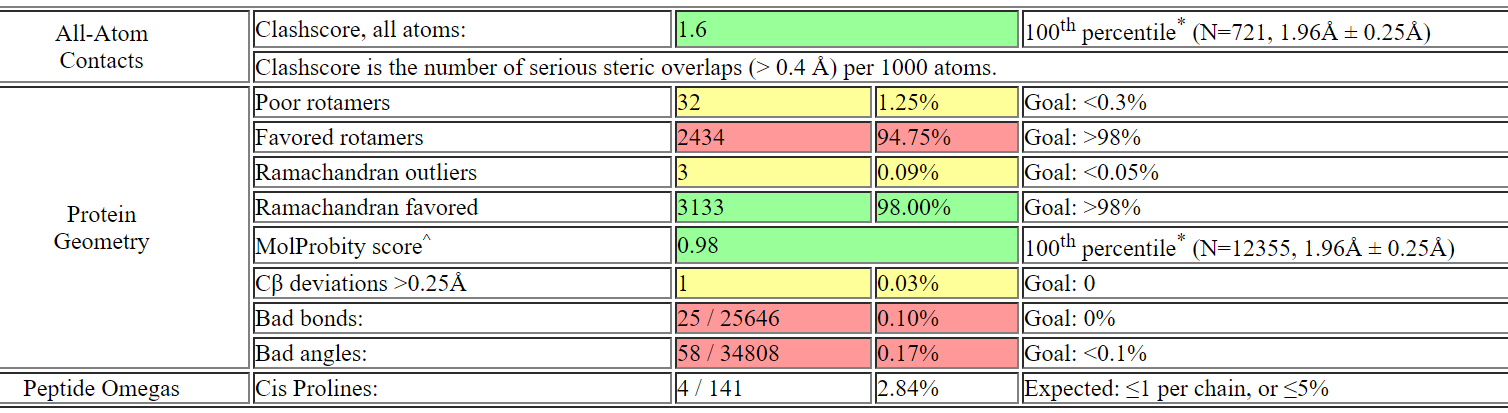 Рисунок 7. Таблица с показателями качества модели 2YIC. Результаты получены с помощью MolProbity.По результатам MolProbity (Рис. 7), для модели было определено меньшее количество удовлетворительных ротамеров, чем должно быть у модели высокого качества (94.75% из желательных 98%). Кроме того, превышено количество допустимых плохих углов и длин связей (строки отмечены красным на Рис. 7). По-видимому, именно этим двум параметрам было уделено особое внимание в ходе оптимизации модели, поскольку в итоговом отчете о валидации на сайте EBI для структуры 2YIC указано полное отсутствие маргиналов по длинам связей и углам (Рис. 8).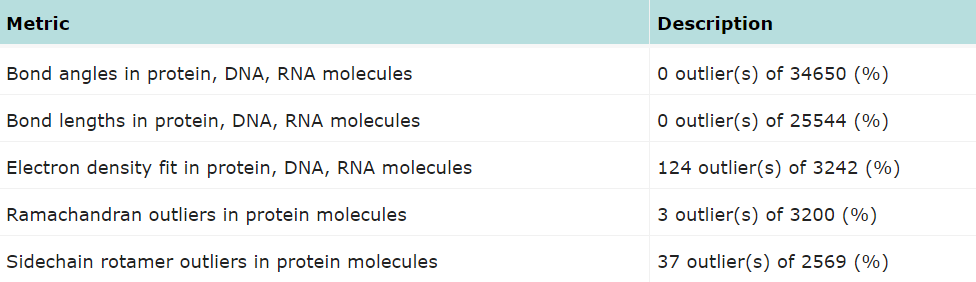 Рисунок 8. Таблица с показателями валидации, приведенными на сайте EBI для структуры 2YIC.Помимо этого, на Рис. 8 приведено количество маргинальных остатков по конформации боковой цепи – 37 outliers of 2569.Характеристика качества отдельных фрагментов моделиВ данном разделе будут рассмотрены маргинальные остатки модели 2YIC белка MsKGDΔ360, которые приведены в Таблице 4. Три маргинальных остатка были в явном виде получены из карты Рамачандрана, построенной сервисом MolProbity (Рис.5), тогда как другие маргиналы по этому параметру были показаны на картах Рамачандрана для каждого типа аминокислотного остатка сервисом PROCHECK (Рис.9).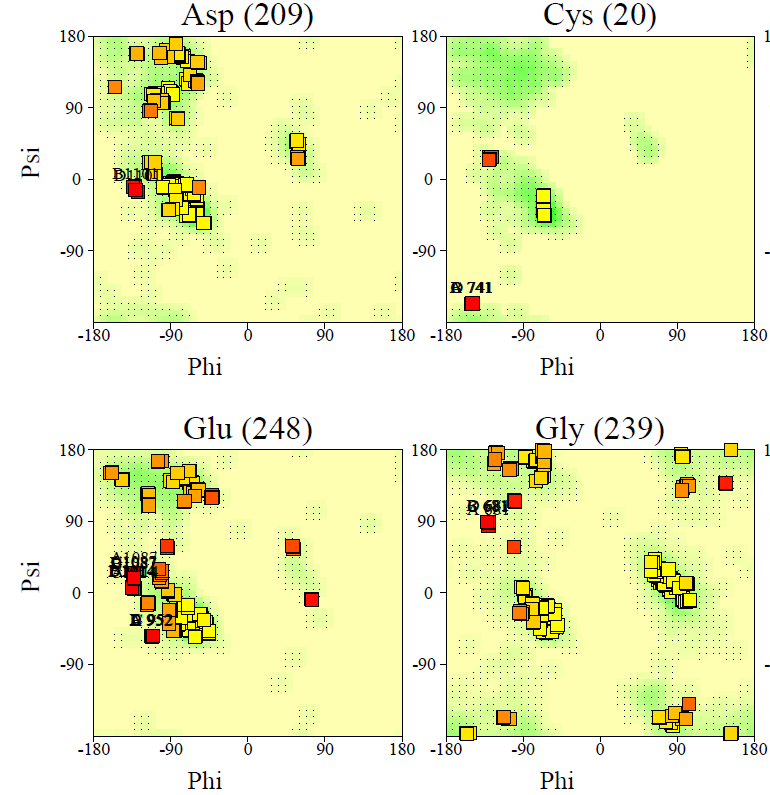 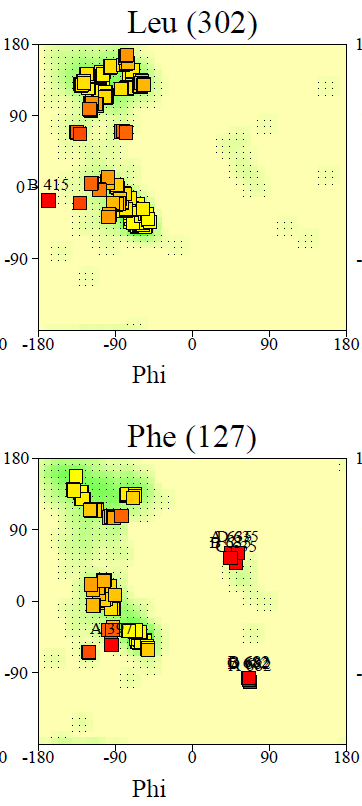 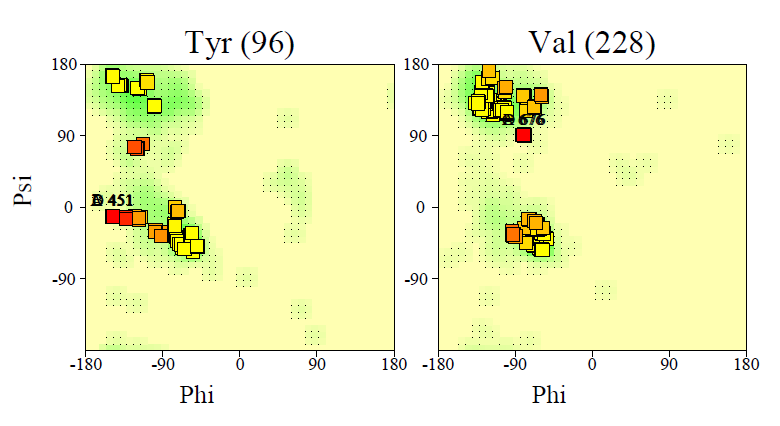 Рисунок 9. Карты Рамачандрана для каждого типа аминокислотных остатков из программы PROCHECK. Остатки структуры 2YIC, попавшие в запрещенные области, подписаны.Кроме карт Рамачандрана для отдельных остатков, из программы PROCHECK были добыты маргинальные остатки по торсионным углам главной и боковых цепей (Рис. 10).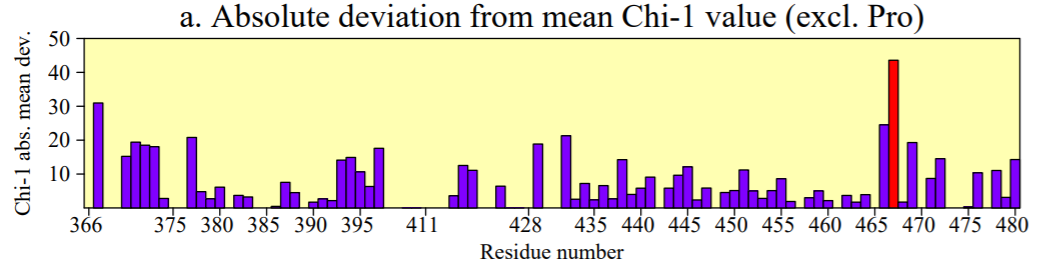 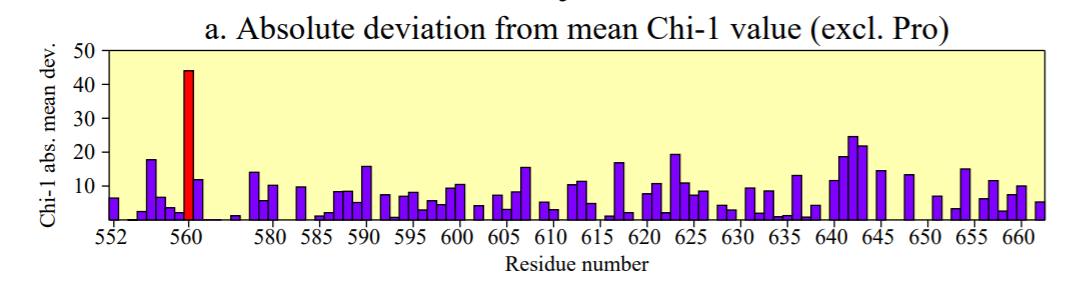 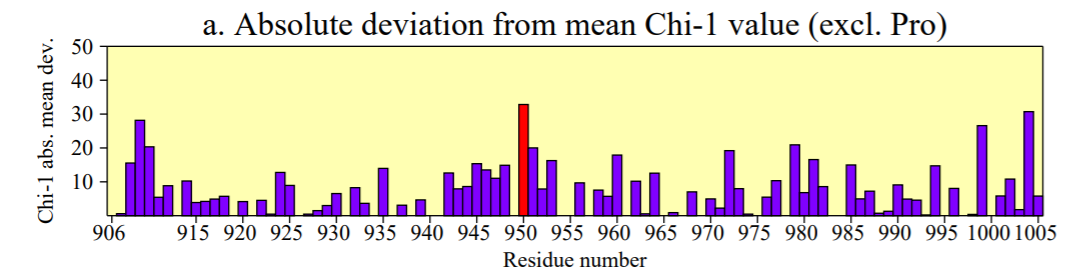 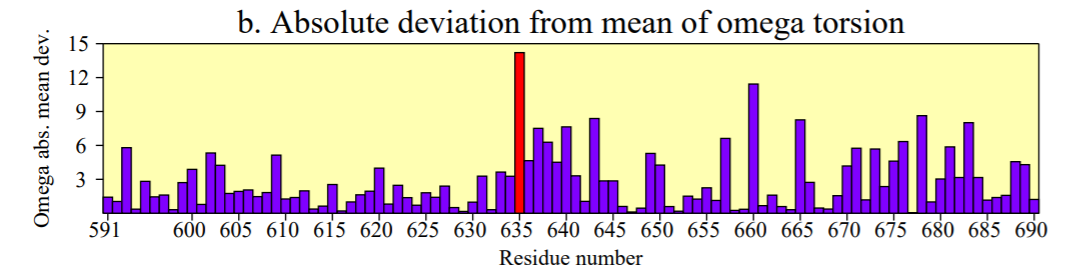 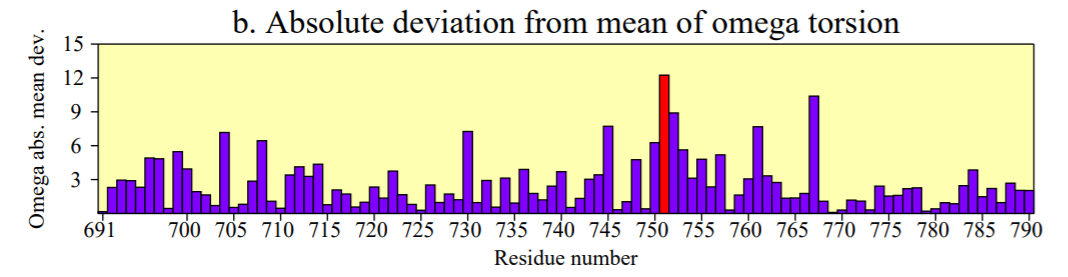 Рисунок 10. Графики с отклонениями значений углов χ1 (верхние три) и ω (нижние три) для каждого остатка структуры MsKGDΔ360. Красным отмечены остатки, отличающиеся от идеальных значений больше, чем на 2 Z. (Изображены не все графики.)Наконец, из той же программы PROCHECK были получены данные об остатках с нестандартными длинами связей в остове (Рис. 11)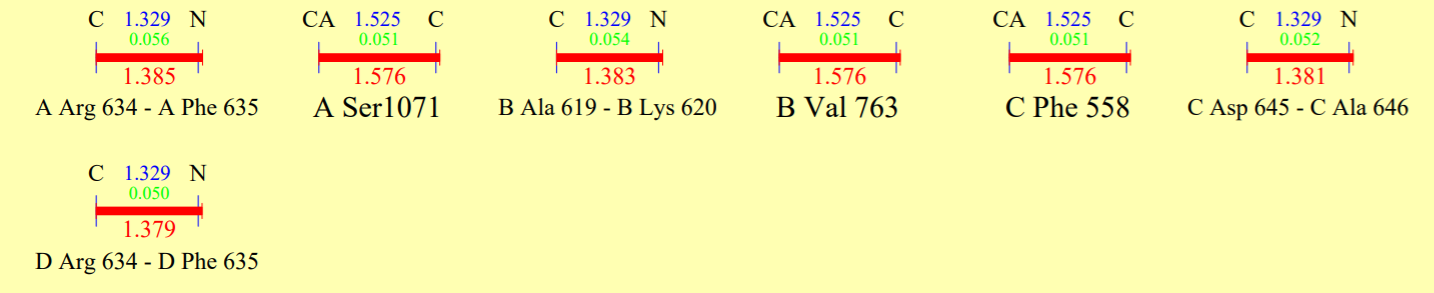 Рисунок 11. Остатки с отличающимися от идеальных значениями длин связей остова: синее число – «идеальное» значение, зеленое – разница, красное – реальное значение по структуреMsKGDΔ360. Таким образом, исходя из представленной выше информации, был составлен список некоторых маргинальных остатков структуры MsKGDΔ360. Он приведен в Таблице 4.Таблица 4. Список нескольких маргинальных остатков структуры белка MsKGDΔ360. Цветом выделены остатки, которые будут подробнее рассмотрены далее.Рассмотрим подробнее несколько маргинальных остатков из Таблицы 4.LEU 415Остаток лейцина Leu415, являющийся маргиналом по карте Рамачандрана, построенной программой MolProbity (Рис. 5), показан на Рис. 12 с электронной плотностью по уровне подрезки 2σ.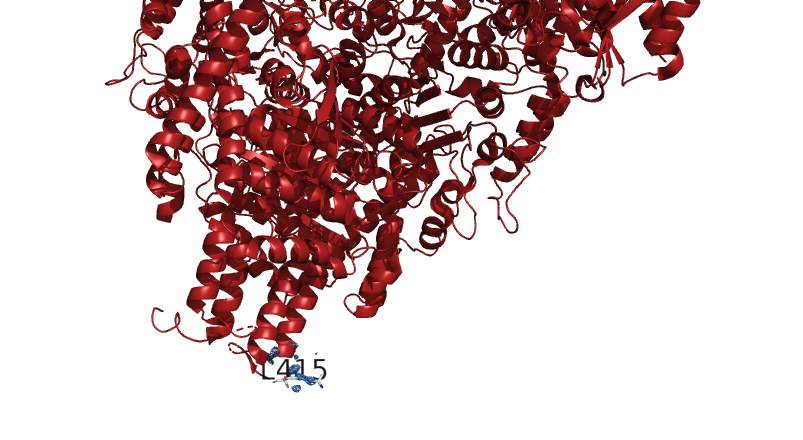 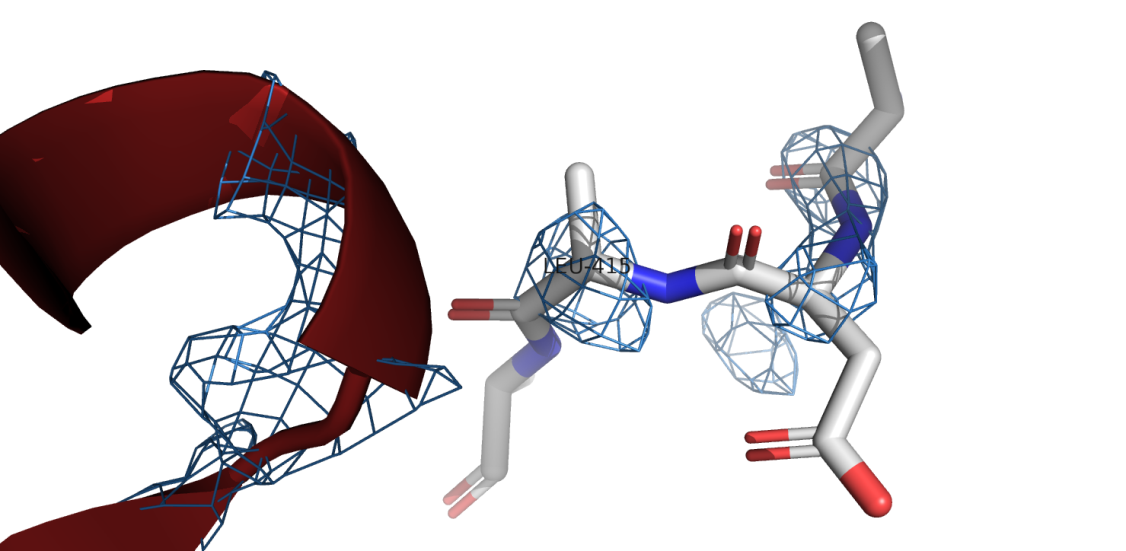 Рисунок 12. Остаток LEU415, цепь B с электронной плотностью на уровне подрезки 2σ. Вся структура MsKGDΔ360 изображена cartoons темно-красного цвета. Сверху: общее положение остатка в структуре. Снизу: отдельно остаток LEU415 и его ближайшие соседи (изображены палочками и покрашены по элементам).Во-первых, из верхнего изображения на Рис. 12 видно, что остаток LEU415 находится на конце цепи В, выходящем на периферию белка. Во-вторых, в электронную плотность на уровне подрезки 2 σ данный остаток вписан с плохим качеством. Таким образом, можно сказать, что в этом случае остаток действительно является маргиналом из-за плохого качества расшифровки. GLU 952Остаток глутамата GLU952 всех цепей также был определен сервисами PROCHECK и MolProbity как попадающие на границу запрещенной и разрешенной области карты Рамачандрана (Рис. 9). Он с электронной плотностью изображен на Рис. 13.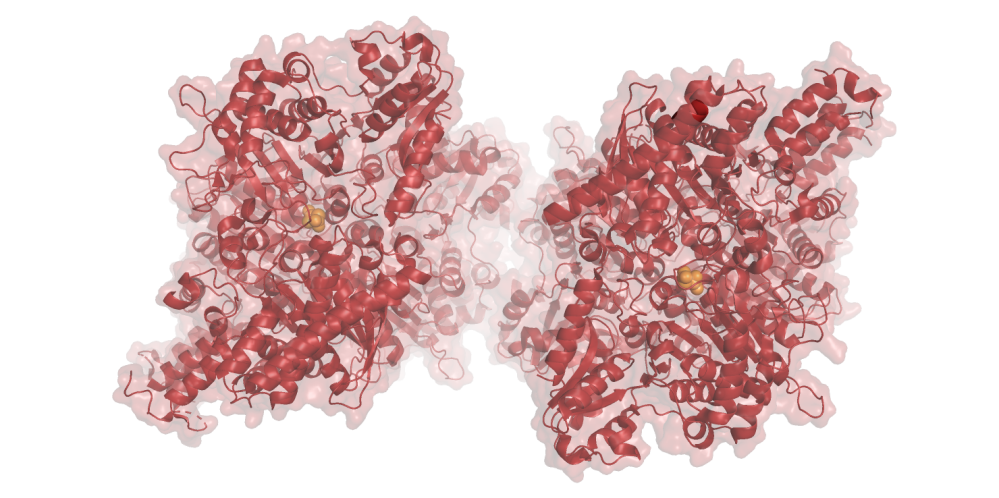 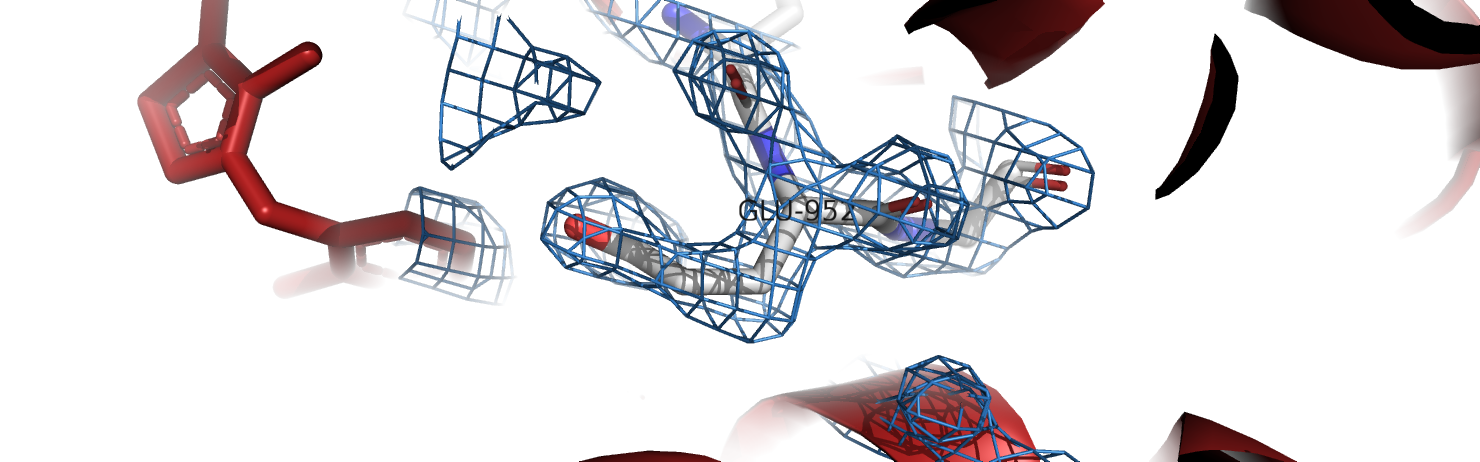 Рисунок 13. Остаток GLU952. Вся структура MsKGDΔ360 изображена cartoons темно-красного цвета. Сверху: общее положение остатка в структуре. Остаток изображен в цепях B и D оранжевыми шарами. Снизу: отдельно остаток GLU952 цепи В и его ближайшие соседи (изображены палочками и покрашены по элементам), также отражена электронная плотность на уровне подрезки 2σ.Исходя из Рис. 13, смоделированный остаток GLU952 хорошо вписан в электронную плотность на выбранном уровне подрезки. В связи с этим сложно сказать, если ли проблемы с качеством определения положений атомов данного остатка. Вероятно, такое значение торсионных углов остова для GLU952 является особенностью белка в данном месте.VAL 467Следующий остаток – VAL467 – является маргинальным по значению угла χ1 или другого(их) угла(ов) боковой цепи, которое, вероятно, не соответствует типичному значению для ротамеров данного остатка (Таблица 4). Согласно Supplementary Materials из (Kleywegt and Jones, 1998) с данными по углам ротамеров, наиболее предпочтительным углом χ1 для валинов является 180°, менее комфортными (но возможными) являются углы 60° и 300°. 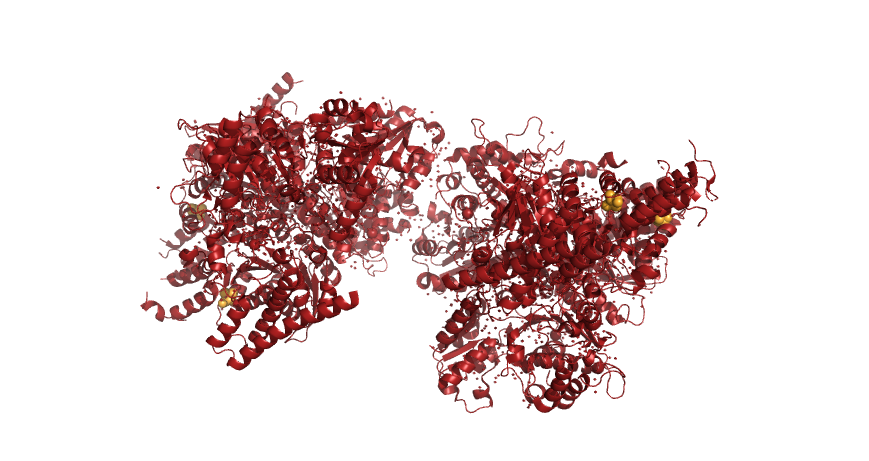 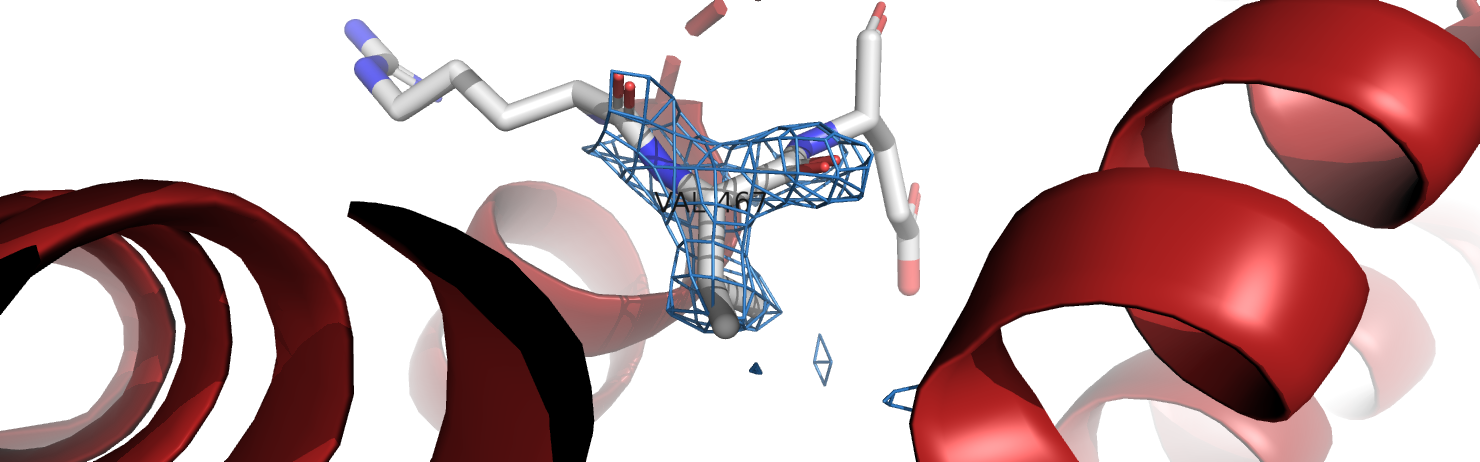 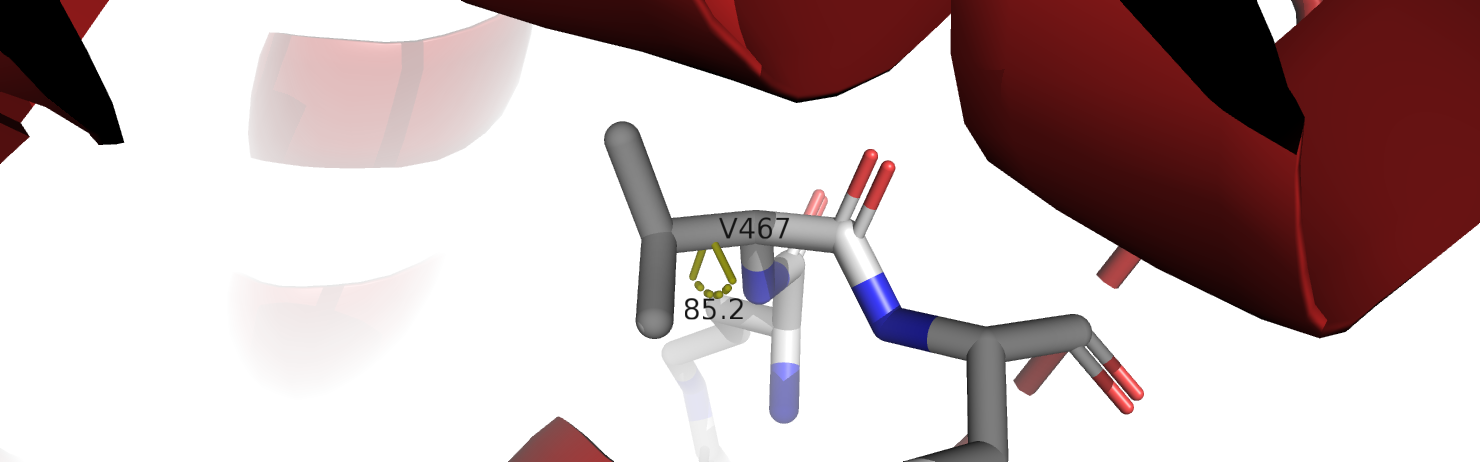 Рисунок 14. Остаток VAL467. Вся структура MsKGDΔ360 изображена cartoons темно-красного цвета. Сверху: общее положение остатка в структуре. Остаток изображен во всех цепях оранжевыми шарами. В середине: отдельно остаток VAL467 цепи В и его ближайшие соседи (изображены палочками и покрашены по элементам), также отражена электронная плотность на уровне подрезки 2σ. Снизу: остаток VAL467 цепи В и его ближайшие соседи (изображены палочками и покрашены по элементам), обозначен торсионный угол χ1 исследуемого остатка.Как следует из Рис. 14, остаток VAL467 хорошо вписывается в электронную плотность на уровне подрезки 2σ. При этом, так как остаток подозревается на маргинальность по торсионному углу χ1, он был измерен в PyMol (как угол между атомами N-Ca-Cb-Cg1), полученное значение – 85.2°, что отличается от предпочитаемого значения 0°(180°). Предположить происхождение такого отклонения трудно, возможно это зависит от окружения (Рис. 15)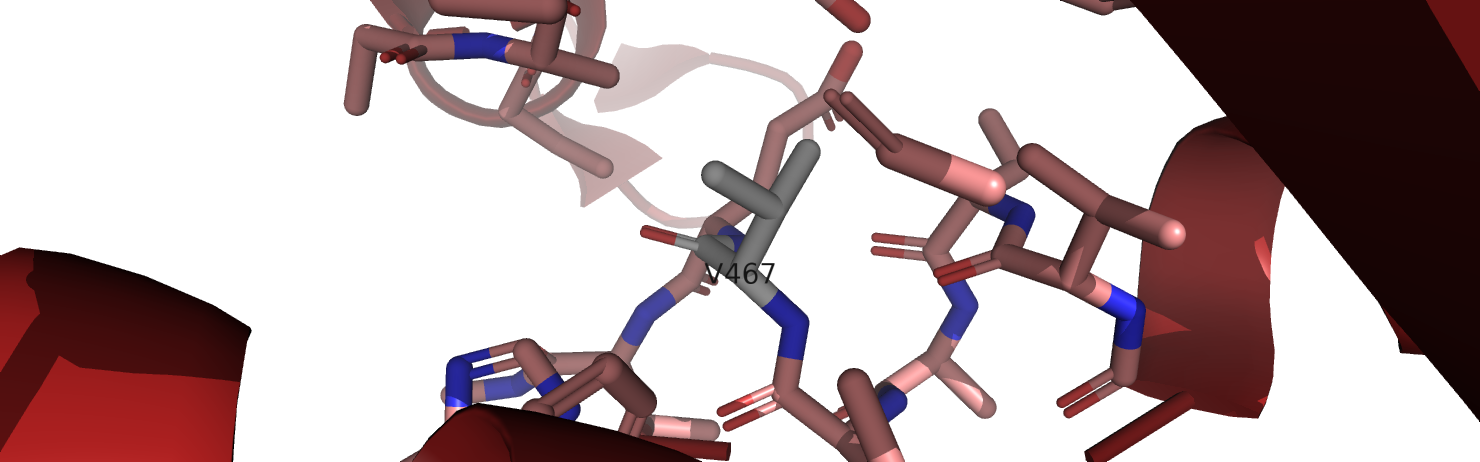 Рисунок 15. Остаток VAL467 цепи B (изображен палочками и покрашен по элементам) и его окружение в пределах 7 Å (изображено палочками и покрашено розовым). Вся структура MsKGDΔ360 изображена cartoons темно-красного цвета.Окружение остатка VAL467 достаточно гидрофобно – теоретически, можно предположить, что ради создания гидрофобного кармана он и принял такую конформацию. Однако также можно предположить погрешность эксперимента. ARG634 – PHE635Остаток фенилаланина PHE635 маргинален по величине угла ω, связь С(О)-N(H) (Таблица 4). Этот угол может принимать значения 0° (цис-форма) и 180° (транс-форма). Кроме этого, эта же связь маргинальна по длине. Ситуация рассмотрена подробнее на Рис. 16.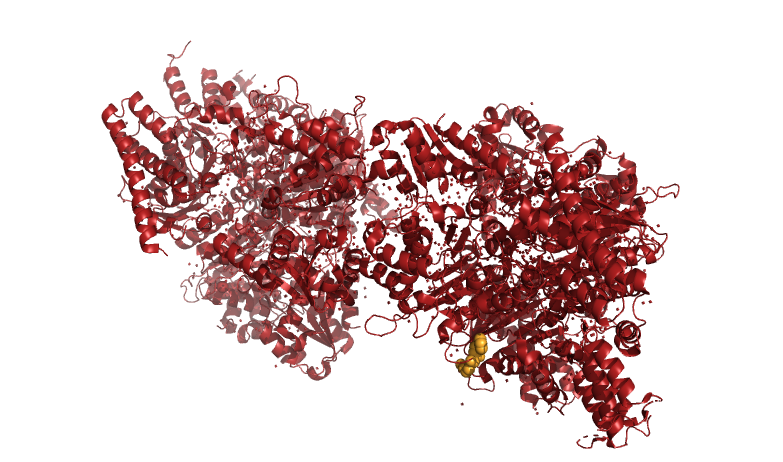 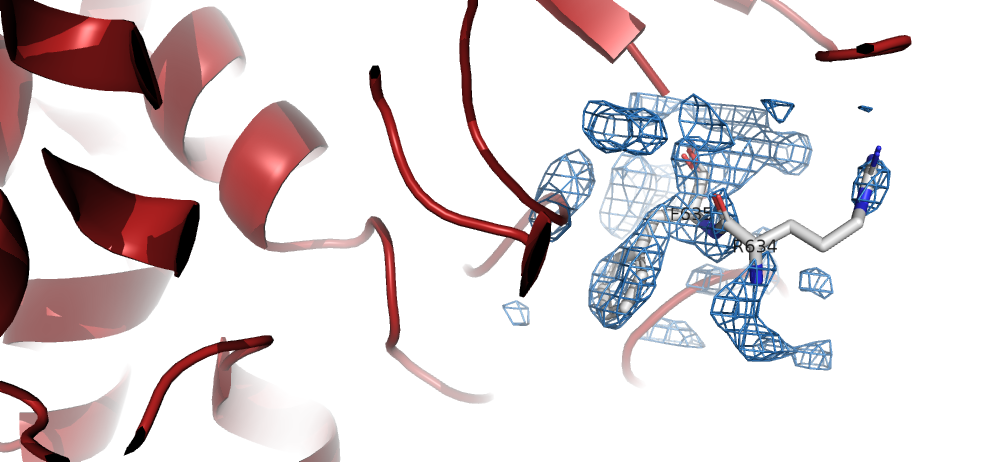 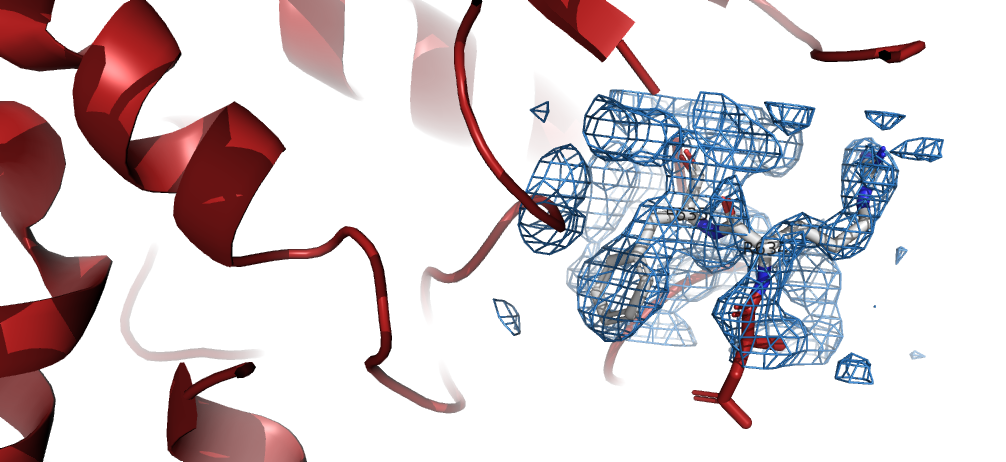 Рисунок 16. Остатки ARG634 и PHE635 цепи А. Вся структура MsKGDΔ360 изображена cartoons темно-красного цвета. Сверху: общее положение остатка в структуре. Остаток изображен оранжевыми шарами. В середине: остатки PHE635 и ARG634 цепи А (изображены палочками и покрашены по элементам), также отражена электронная плотность на уровне подрезки 2σ. Снизу: Аналогично, добавлен остаток ASN633 цепи А и электронная плотность на уровне подрезки 1σ. Как и в большинстве предыдущих случаев, остаток располагается на поверхности белка, что, вероятно, может приводить к каким-то аномалиям в конформациях. Из анализа электронной плотности (уровень подрезки  2σ), соответствующей этим двум остаткам, можно заметить, что PHE635 хорошо вписан в плотность, тогда как соседний аргинин на уровне подрезки 2σ совсем не попадает в электронную плотность (за исключением гуанидиновой группы), и только на уровне 1σ вписывается в нее (Рис. 16). При этом по связи С(О)-N(H) получается действительно цис-форма. Можно сделать вывод о неоднозначном расположении остатка ARG634 в синтезированной электронной плотности. Обращая внимание на среднее изображение Рис. 16, можно заметить другой возможный вариант размещения данного аргинина. Эти остатки также отмечены в протоколе WhatCheck – однако Z-скор для конформации остова признан нормальным.SER1071Данный остаток является маргиналом по длине связи Сα – С (Рис.11, Таблица 4). Он изображен на Рис. 17.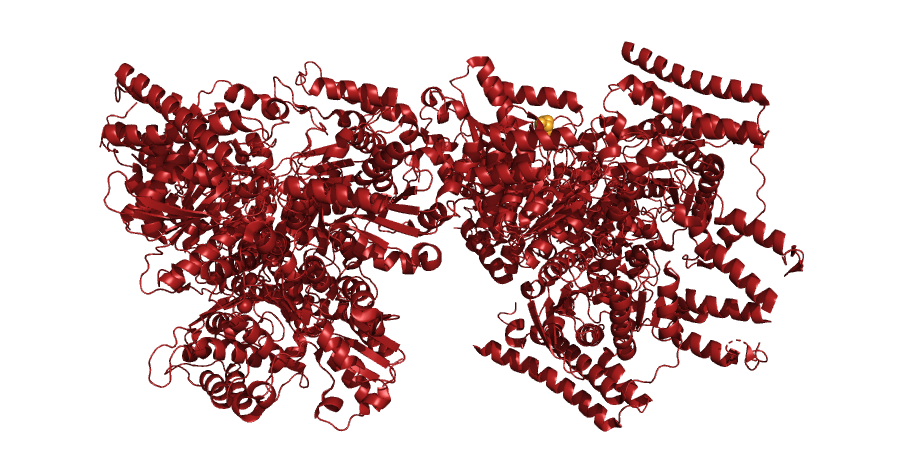 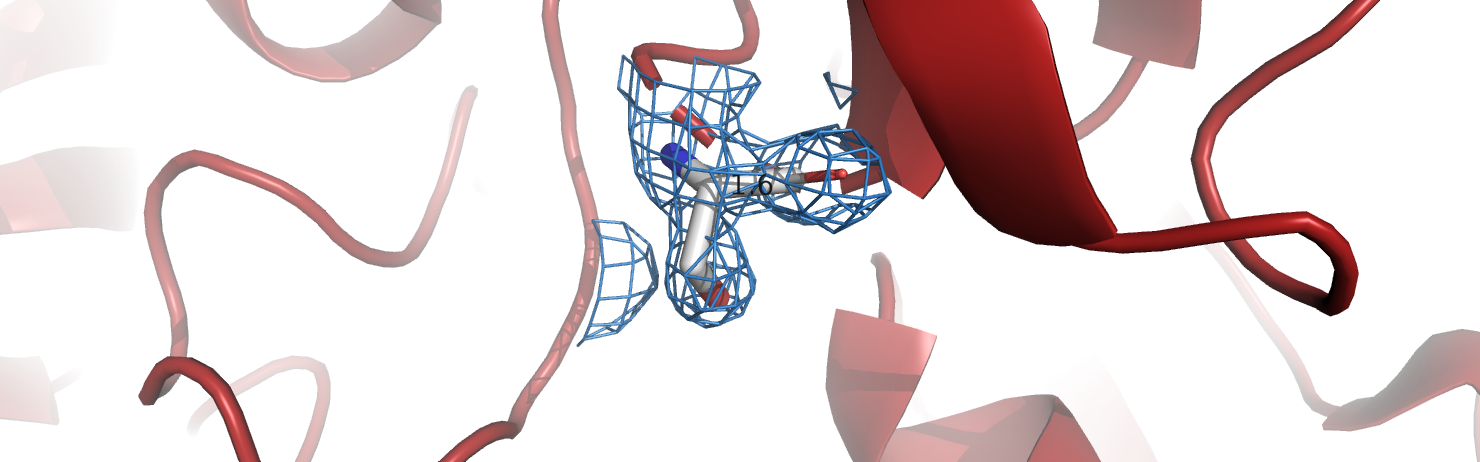 Рисунок 17. Остаток SER1071 цепи А. Вся структура MsKGDΔ360 изображена cartoons темно-красного цвета. Сверху: общее положение остатка в структуре. Остаток изображен оранжевыми шарами. Внизу: остаток SER1071 цепи А (изображен палочками и покрашен по элементам), также отражена электронная плотность на уровне подрезки 1.5σ. По Рис. 17 SER1071 неплохо вписан в полученную электронную плотность (уровень подрезки 1.5σ). Длина данной связи в среднем должна быть около 1.51 Å, но в рассматриваемой случае ее длина ближе к 1.6 Å. В целом, не очень понятно, откуда мог взяться такой маргинальный показатель, и, по-видимому, это просто особенность структуры. Этот остаток упоминается в отчете программы WhatCheck как возможно входящий в состав странной петли, а возможно, являющийся ошибкой идентификации. Сравнение модели 2YIC из PDB с данными из PDB-REDOНа сайте PDB-REDO хранятся оптимизированные модели структур из PDB. В данной работе было проведено сравнение параметров модели из PDB  с параметрами из PDB-REDO. Они выделены цветом в Таблице 5.Таблица 5. Параметры качества неоптимальной модели MsKGDΔ360 из PDB и модели из PDB-REDO. Цветом обозначены значимые несоответствия: зеленым – в положительную сторону (то есть модель PDB-REDO по этому параметру лучше модели PDB), красные – в отрицательную. 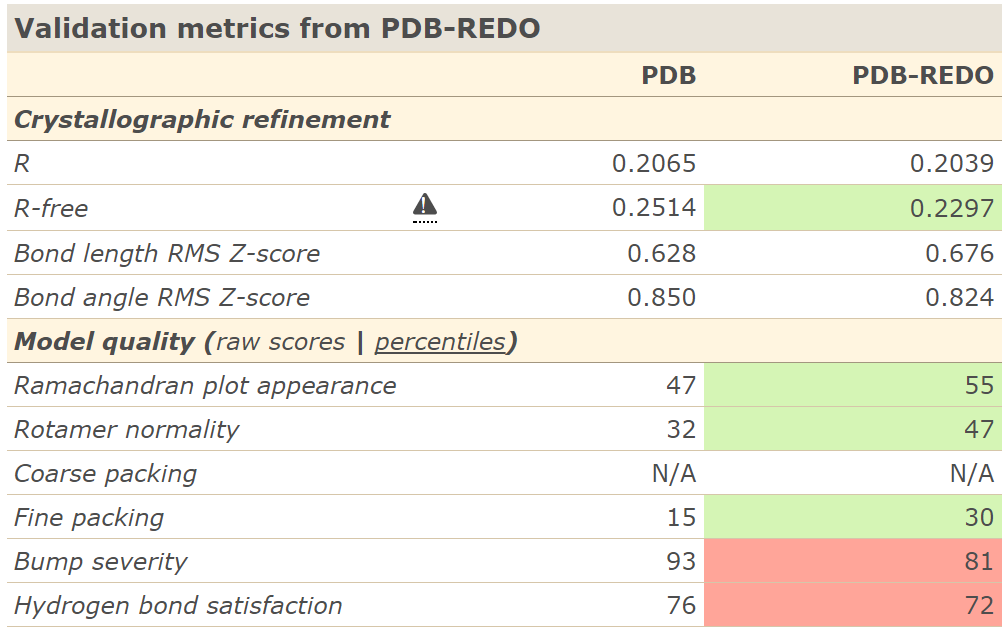 Как можно заметить из Таблицы 5, PDB-REDO понизил R-free, увеличил количество немаргинальных остатков на карте Рамачандрана (с 47% до 55%) и значительно оптимизировал положения ротамеров. Тем не менее, автоматически программа снизила количество оптимизированных водородных связей с 76 для модели, лежащей в PDB, до 72 (Таблица 5).Далее было проделано наложение структур исходной модели и оптимизированной с помощью REDO (Рис. 18). В целом две модели хорошо соответствуют друг другу (Рис. 18, сверху). Тем не менее, можно обнаружить фрагменты, в которых модели не так хорошо друг другу сопоставляются.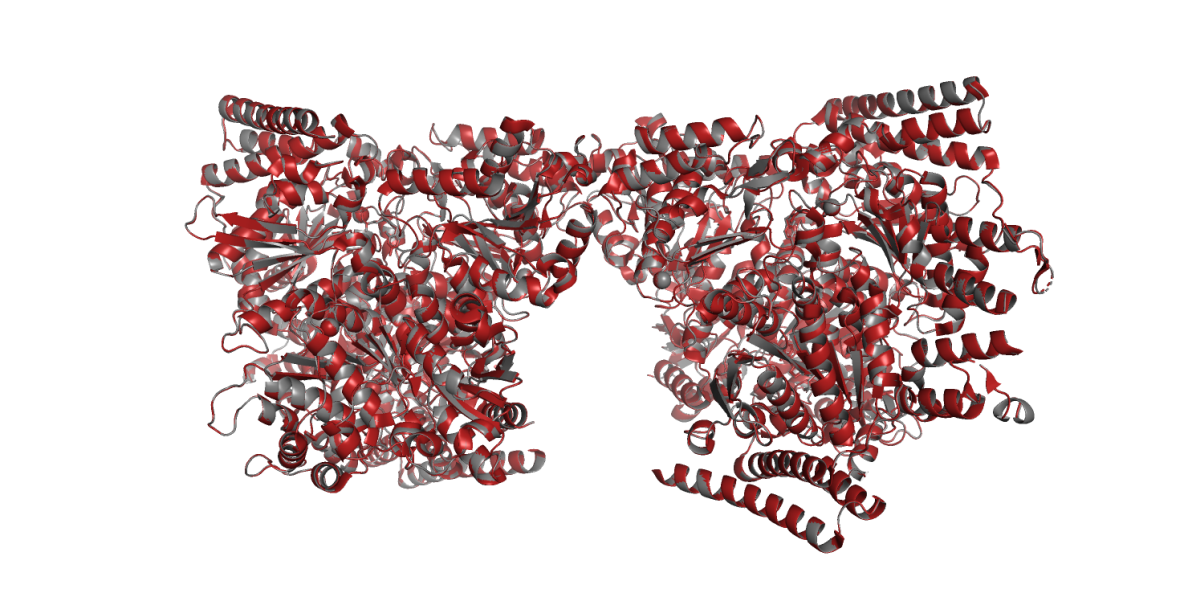 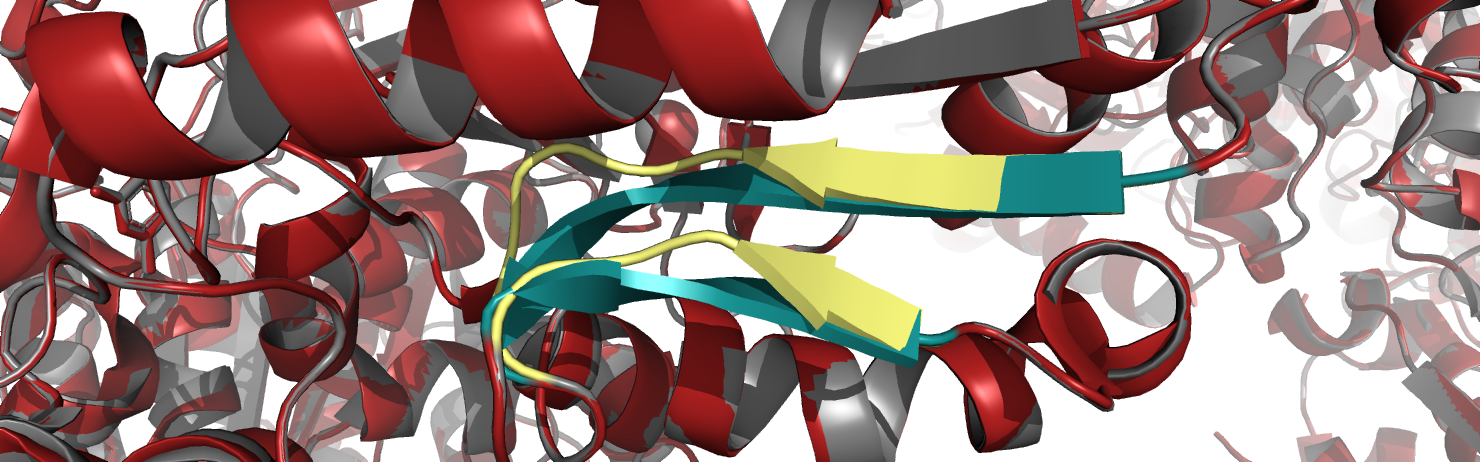 Рисунок 18. Сопоставленные модели PDB 2YIC и PDB-REDO 2YIC. Розовым обозначена исходная (неоптимизированная) модель 2YIC, серым – модель после обработки REDO. Сверху: общий вид структур, Снизу: отдельный участок цепи А, на котором произошло расхождение структур: бирюзовым обозначен фрагмент структуры до обработки REDO, желтым – после REDO.На Рис. 18 показаны остатки цепи А 1163 – 1171 и 1196 – 1200, в которых структуры не были наложены друг на друга. Интересно, что на обоих участках для исходной структуры был смоделирован более длинный β-тяж, чем аналогичный участок в модели REDO, то есть там, где в неоптимальной структуре продолжается β-тяж, в оптимизированной модели показан неупорядоченный участок полипептидной цепи.ЗаключениеИсходя из приведенных в этом отчете данных, можно сделать вывод о том, что построенная модель в целом хорошо соответствует результатам РСА-анализа. Основные параметры качества отражают высокую степень качества расшифровки структуры белка MsKGDΔ360. Тем не менее, удалось обнаружить некоторое количество маргинальных остатков и неточностей. В ходе рассмотрения нескольких маргинальных остатков были обнаружены как особенности структуры, так и неоднозначности расшифровки структуры белка белка MsKGDΔ360. В частности, рассчитываемый сервером EDS R-factor существенно отличается от указанного для структуры 2YIC в PDB, причем, вообще говоря, лежит на пороге, по которому оценивается качество модели (~25%). Кроме того, можно предположить «подгонку» по некоторым параметрам с удивительно хорошими показателями – например, “clashscore” и карта Рамачандрана. Также хотелось бы отметить не очень понятное несоответствие данных, представленных на странице структуры 2YIC, с результатами использованных для оптимизации и проверки сервисов – например, отсутствие маргиналов по длинам связей и углам, хотя таковые были обнаружены и даже рассмотрены подробнее в ходе работы.Тем не менее, указанные недостатки выглядят незначительными, поскольку в целом структура белка расшифрована с высокой точностью, соответствующей указанному разрешению – 1.96 Å.Список литературыBricogne, G., Blanc, E., Brandl, M., Flensburg, C., Keller, P., Paciorek, W., et al. (2011). BUSTER v.2.11.2. [Online]. BUSTER v.2.11.2. Available: http://www.globalphasing.com [Accessed].Davis, I.W., Leaver-Fay, A., Chen, V.B., Block, J.N., Kapral, G.J., Wang, X., et al. (2007). MolProbity: all-atom contacts and structure validation for proteins and nucleic acids. Nucleic Acids Res 35(Web Server issue), W375-383. doi: 10.1093/nar/gkm216.Emsley, P., Lohkamp, B., Scott, W.G., and Cowtan, K. (2010). Features and development of Coot. Acta Crystallogr D Biol Crystallogr 66(Pt 4), 486-501. doi: 10.1107/S0907444910007493.Frank, R.A., Price, A.J., Northrop, F.D., Perham, R.N., and Luisi, B.F. (2007). Crystal structure of the E1 component of the Escherichia coli 2-oxoglutarate dehydrogenase multienzyme complex. J Mol Biol 368(3), 639-651. doi: 10.1016/j.jmb.2007.01.080.Hoffelder, M., Raasch, K., van Ooyen, J., and Eggeling, L. (2010). The E2 domain of OdhA of Corynebacterium glutamicum has succinyltransferase activity dependent on lipoyl residues of the acetyltransferase AceF. J Bacteriol 192(19), 5203-5211. doi: 10.1128/JB.00597-10.Kleywegt, G.J., and Jones, T.A. (1998). Databases in protein crystallography. Acta Crystallogr D Biol Crystallogr 54(Pt 6 Pt 1), 1119-1131.Murshudov, G.N., Vagin, A.A., and Dodson, E.J. (1997). Refinement of macromolecular structures by the maximum-likelihood method. Acta Crystallogr D Biol Crystallogr 53(Pt 3), 240-255. doi: 10.1107/S0907444996012255.Trapani, S., and Navaza, J. (2008). AMoRe: classical and modern. Acta Crystallogr D Biol Crystallogr 64(Pt 1), 11-16. doi: 10.1107/S0907444907044460.Wagner, T., Bellinzoni, M., Wehenkel, A., O'Hare, H.M., and Alzari, P.M. (2011). Functional plasticity and allosteric regulation of alpha-ketoglutarate decarboxylase in central mycobacterial metabolism. Chem Biol 18(8), 1011-1020. doi: 10.1016/j.chembiol.2011.06.004.Yang, H., Peisach, E., Westbrook, J.D., Young, J., Berman, H.M., and Burley, S.K. (2016). DCC: a Swiss army knife for structure factor analysis and validation. J Appl Crystallogr 49(Pt 3), 1081-1084. doi: 10.1107/S1600576716004428.ПараметрЗначениеЧисло измеренных рефлексов263 738Разрешение полной структуры1.96 ÅПолнота набора структурных факторов95.2 % 188.1 % 2Диапазон разрешений структурных факторов39.20-1.96 Å 149.53-1.96 Å 2Параметры кристаллографической ячейкиa: 79.539Å    b: 83.244Å    c: 158.61Åα: 99.48°    β: 99.06°    γ: 101.25°Кристаллографическая группаР1Некристаллографическая симметрия в асимметрической ячейкеНетПоказательЗначениеИспользованная программа оптимизации моделиBUSTER (Bricogne et al., 2011)Общее число атомов модели26 363Общее количество рефлексов260 402Количество рефлексов в тестовой выборке13065 (5.28%)R-factor0.1896 (18.96%)Rfree0.2108 (21.08%)Wilson B factor21.8 Å2Average B, all atoms28.0 Å2Коэффициент корреляции (Fo,Fc)0.93PROCHECKEDSMolProbityОстатки в предпочитаемой области2580/2814 (91.7%)2911/2959 (99.5%)3136/3200 (98%)Остатки в разрешенной области230/2814 (8.2%)48/2959 (0.5%)61/3200 (1.9%)Остатки в запрещенной области4/2814 (0.1%)48/2959 (0.5%)3/3200 (0.1%)Общее число остатков, использованных для построения карты2814*2959**3200Общее число остатков модели323932393239№ЦепьНазвание остаткаКритерий1B415 LEU Маргинал по карте Рамачандрана (MolProbity)2B, D682 PHEМаргинал по карте Рамачандрана (MolProbity)3…451 TYRМаргинал по карте Рамачандрана (PROCHECK)4…741 CYSМаргинал по карте Рамачандрана (PROCHECK)5…952 GLUМаргинал по карте Рамачандрана (PROCHECK)6…676 VALМаргинал по карте Рамачандрана (PROCHECK)7…467 VALТорсионный угол χ1 (ротамеры)8B560 GLUТорсионный угол χ1 (ротамеры)9A635 PHEТорсионный угол ω10A634 ARG – 635 PHEДлина связи С – N 11A1071 SERДлина связи Сα - С12B619 ALA – 620 LYSДлина связи C – N 